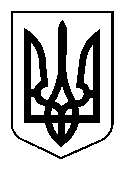    ПЕРЕЯСЛАВ-ХМЕЛЬНИЦЬКА МІСЬКА РАДАКиївської області               ВИКОНАВЧИЙ КОМІТЕТ   Р О З П О Р Я Д Ж Е Н Н Явід    червня 2013 року                                          		                            № м. Переяслав-ХмельницькийПро скликання чергової сорок першої сесії шостого скликанняВідповідно до частини 4 статті 46, пункту 8 частини 4 статті 42 Закону України “Про місцеве самоврядування в Україні”:        І. Скликати  чергову сорок першу сесію Переяслав-Хмельницької міської ради шостого скликання 04 липня 2013 року о 10.00 в залі засідань міської ради.        ІІ. На розгляд сесії міської ради  винести такі питання: 1. Про внесення змін до Програми розвитку системи освіти м. Переяслава-Хмельницького на 2011-2014 роки. 2. Про внесення змін до рішення Переяслав-Хмельницької міської ради VІ скликання від 24.12.2012 №02-33-VІ “Про бюджет міста Переяслава-Хмельницького на 2013 рік ”. 3. Про виконання плану роботи Переяслав-Хмельницької міської ради за І півріччя 2013 року. 4. Про  затвердження плану роботи Переяслав-Хмельницької міської ради на ІІ півріччя 2013 року.  5. Про затвердження нового складу експертної ради з присвоєння звання Почесного громадянина міста Переяслава-Хмельницького.          6. Про стан виконання в м. Переяславі-Хмельницькому Закону України «Про дошкільну освіту».          7. Про затвердження Примірного статуту комунального підприємства Переяслав-Хмельницької міської ради Київської області та Типового положення про Наглядову раду комунального підприємства Переяслав-Хмельницької міської ради Київської області.                   8. Про звіт постійної комісії Переяслав-Хмельницької міської ради з питань земельних відносин.          9. Земельні питання.         10. Різне.         ІІІ. Організаційному відділу та відділу інформації виконкому міської ради порядок денний сесії оприлюднити на сайті міської ради, відповідно до Закону України «Про доступ до публічної інформації».Міський голова							                      О.Г.ШкіраБочарін П.П.                                                                                                                              Швидка Т.Д.Коваленко В.О.                                                                                                                         Медведенко Н.І.